Compétences essentielles : Jumelez-moi! 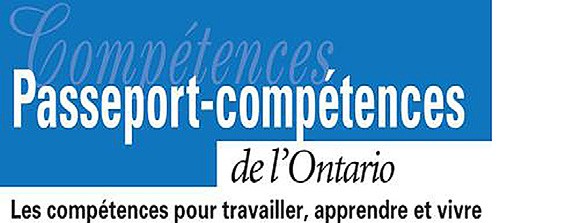 Ces définitions sont pêle-mêle. Jumelez chaque compétence essentielle avec sa bonne définition.Icône du PCO et Compétence essentielle  	                                   Définition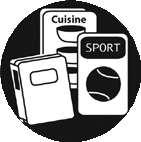 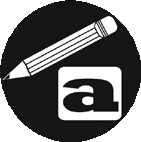 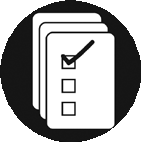 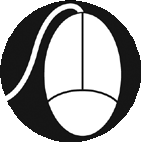 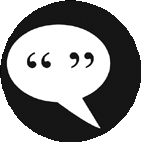 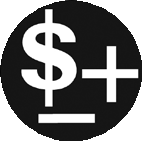 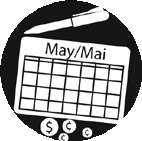 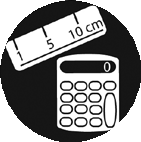 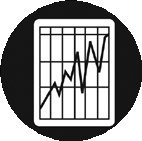 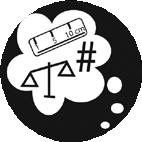 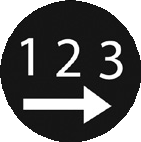 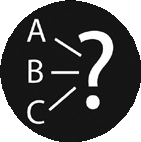 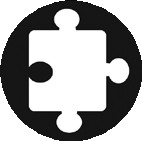 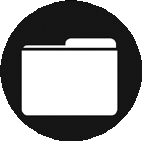 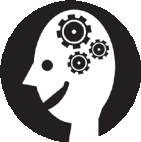 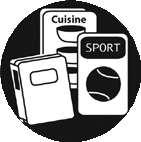 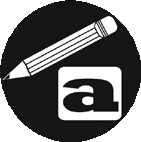 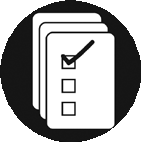 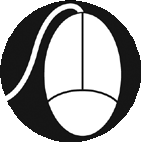 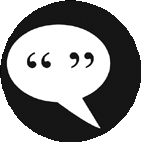 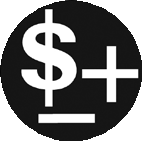 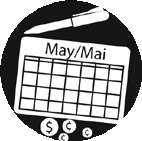 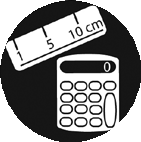 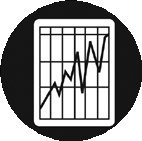 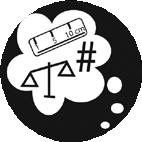 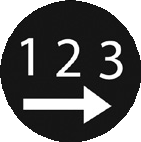 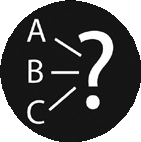 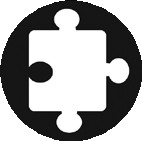 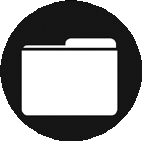 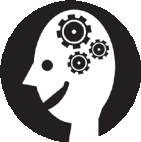 Lecture des textesRédactionUtilisation des documentsInformatiqueCommunication verbaleComputations monétairesCalendriers des budgets et des opérations comptablesMesures et calculsAnalyse des donnéesnumériquesCalcul approximatifPlanification etorganisation du travailPrise de décisionsRésolution de problèmesRecherche de renseignementsPensée critiqueL’utilisation de tout type de technologie informatique.La production d’estimations numériques.La planification pour une utilisation optimale du temps et de l’argent ainsi que la surveillance de l’utilisation du temps et de l’argent.Établir des jugements en se basant sur des critères pourévaluer des idées ou renseignements et les conséquences qui s’en suivent.La préparation de documents écrits à diverses fins. Effectuer des tâches comme remplir des formulaires, rédiger des textes et utiliser l’ordinateur pour écrire.La prise de décisions de tout genre, en se fondant sur desinformations appropriées.L’utilisation de sources variées, notamment des textesécrits, des gens, des bases de données informatisées et des systèmes d’information.L’identification et la résolution des problèmesLa lecture de documentation écrite sous forme de phrases ou paragraphes comme des notes, lettres, notes de service, manuels, devis, livres, rapports et journaux.La planification et l’organisation de son propre travail.L’utilisation de la parole pour faire part d’idées et d’information aux autres.L’utilisation de compétences en mathématiques pour effectuer des transactions financières, telles que gérer de l’argent comptant, préparer des factures et faire des paiements.La collecte et l’analyse de données numériques. L’utilisation d’étiquettes, de listes, d’affiches, dediagrammes, de tables, de tableaux, de formulaires etd’autres documents semblables..La mesure et le calcul des quantités, des aires, du volumeet des distances.